Publicado en Sigüenza el 27/01/2021 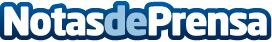 El IES "Martín Vázquez de Arce" de Sigüenza consigue un proyecto ERASMUS +Propiciado por la delegación provincial de Educación de la JCCM, con los objetivos de mejorar aspectos como el transporte, la relación con la instituciones locales y provinciales, la competencia en lenguas extranjeras o la innovación educativa en el uso de las TIC en el aulaDatos de contacto:Javier Bravo606411053Nota de prensa publicada en: https://www.notasdeprensa.es/el-ies-martin-vazquez-de-arce-de-siguenza Categorias: Idiomas Educación Sociedad Castilla La Mancha Patrimonio http://www.notasdeprensa.es